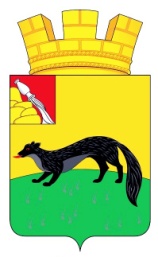 АДМИНИСТРАЦИЯ ГОРОДСКОГО ПОСЕЛЕНИЯ – ГОРОД БОГУЧАРБОГУЧАРСКОГО МУНИЦИПАЛЬНОГО РАЙОНАВОРОНЕЖСКОЙ ОБЛАСТИ ПОСТАНОВЛЕНИЕ от «13» мая 2019 года  № 98  		                                               г. БогучарОб утверждении отчета об исполнениибюджета городского поселения – город Богучар за  1 квартал  2019 года  В соответствии со статьей  264.2  Бюджетного Кодекса  Российской Федерации, решением Совета народных депутатов городского поселения – город Богучар Богучарского муниципального района Воронежской области от 30.10.2014г. № 338 «Об утверждении  Положения о бюджетном процессе в городском поселении – город Богучар», администрация городского поселения – город Богучар  постановляет:1. Утвердить отчет об исполнении бюджета городского поселения – город Богучар за 1 квартал  2019 года  по доходам в сумме 10 003,7 тыс. рублей, в том числе по собственным доходам 9 904,3 тыс. рублей, по расходам в сумме 10 344,0 тыс. рублей  согласно приложению.2. Контроль за исполнением  настоящего  постановления  оставляю за собой.Временно исполняющий обязанностиглавы администрации городскогопоселения – город Богучар                                                    С.А. Аксенов                                                                                                                                                                        Приложение                                                                                                        к постановлению администрации                                                                                                    городского поселения - город Богучар                                                                                                  от  13.05. 2019  № 98Отчет об исполнении  бюджета городского поселения – город Богучар за 1 квартал  2019  года                                                                                                                                  тыс. рублейНАИМЕНОВАНИЕ  ПОКАЗАТЕЛЕЙУТОЧНЕННЫЙ ПЛАН на 01.04.2019г.ИСПОЛНЕНО на 01.04. 2019г.123Д О Х О Д Ы47 388,09 904,3НАЛОГИ НА ПРИБЫЛЬ, ДОХОДЫ25 780,04 588,3Налог на доходы физических лиц25 780,04 588,3НАЛОГИ НА ТОВАРЫ (РАБОТЫ, УСЛУГИ), РЕАЛИЗУЕМЫЕ НА ТЕРРИТОРИИ РФ1 338,0353,3Акцизы1 338,0353,3НАЛОГИ НА СОВОКУПНЫЙ ДОХОД543,01000,9Единый сельскохозяйственный налог543,01000,9НАЛОГИ НА ИМУЩЕСТВО18 792,03 864,4Налог на имущество физических лиц3 800,0110,6Земельный налог14 992,03 753,8ДОХОДЫ ОТ ИСПОЛЬЗОВАНИЯ ИМУЩЕСТВА, НАХОДЯЩЕГОСЯ В МУНИЦИПАЛЬНОЙ СОБСТВЕННОСТИ935,065,2Арендная плата за землю935,064,5Прочие поступления от использования имущества, находящегося в собственности городских поселений0,7ШТРАФНЫЕ САНКЦИИ, ВОЗМЕЩЕНИЕ УЩЕРБА32,2Денежные взыскания (штрафы) за нарушение законодательства Российской Федерации о контрактной системе в сфере закупок товаров, работ, услуг для обеспечения государственных и муниципальных нужд для нужд городских поселений 24,2Прочие поступления от денежных взысканий (штрафов) и иных сумм в возмещение ущерба, зачисляемые в бюджеты городских поселений8,0БЕЗВОЗМЕЗДНЫЕ ПОСТУПЛЕНИЯ 1 193,399,4Дотации бюджетам субъектов РФ и муниципальных образований 1 193,399,4Дотация бюджетам городских поселений на выравнивание бюджетной обеспеченности1 193,399,4ВСЕГО ДОХОДОВ48 581,310 003,7Р А С Х О Д ЫОБЩЕГОСУДАРСТВЕННЫЕ ВОПРОСЫ14 616,63 765,4НАЦИОНАЛЬНАЯ БЕЗОПАСНОСТЬ И ПРАВООХРАНИТЕЛЬНАЯ ДЕЯТЕЛЬНОСТЬ140,0-НАЦИОНАЛЬНАЯ ЭКОНОМИКА1 338,0-ЖИЛИЩНО-КОММУНАЛЬНОЕ ХОЗЯЙСТВО29 526,75 666,6КУЛЬТУРА И КИНЕМАТОГРАФИЯ1 200,0345,0СОЦИАЛЬНАЯ ПОЛИТИКА780,0136,2в т.ч. муниципальные пенсии360,097,2ФИЗИЧЕСКАЯ КУЛЬТУРА И СПОРТ980,0430,8ИТОГО РАСХОДОВ48 581,310 344,0РЕЗУЛЬТАТ  ИСПОЛНЕНИЯ БЮДЖЕТА (дефицит/профицит)- 340,3